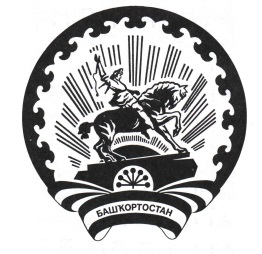 РЕШЕНИЕ«12»    марта   2021 г.					                                   № 4/1-5с. СтаросубхангуловоО предложении кандидатур для зачисления в резерв составов участковых комиссий муниципального района Бурзянский район Республики БашкортостанНа основании пункта 9 статьи 26 и пункта 5.1 статьи 27  Федерального закона «Об основных гарантиях избирательных прав и права на участие в референдуме граждан Российской Федерации», части 6 статьи 25 и части 4.3 статьи 26 Кодекса Республики Башкортостан о выборах, постановления Центральной избирательной комиссии Республики Башкортостан от 21 января 2021 года № 167/3-6 «О приеме предложений по кандидатурам для дополнительного зачисления в резерв составов участковых комиссий»,  территориальная избирательная комиссия муниципального района Бурзянский район Республики Башкортостан, на которую постановлением Центральной избирательной комиссии Республики Башкортостан от 10 декабря 2020 № 164/148-6 года возложены полномочия избирательной комиссии муниципального района Бурзянский  район Республики Башкортостан решила:Предложить для зачисления в резерв составов участковых комиссий муниципального района Бурзянский район Республики Башкортостан в  Центральную избирательную комиссию Республики Башкортостан кандидатуры по списку (приложение).Направить настоящее решение и список кандидатур, предлагаемых для зачисления в резерв составов участковых комиссий в Центральную избирательную комиссию Республики Башкортостан.Председатель территориальной избирательной комиссии         							С.С. УразаевСекретарь территориальной избирательной комиссии                                         				Л.З. Гайсинам.п.Приложение к решению ТИК МР Бурзянский район от  12 марта 2021 года № 4/1-5Списоккандидатур, предлагаемых для зачисления в резерв составов участковых комиссий территориальной избирательной комиссией муниципального района Бурзянский район Республики БашкортостанСекретарь ТИК					Л.З. ГайсинаТЕРРИТОРИАЛЬНАЯ ИЗБИРАТЕЛЬНАЯ КОМИССИЯ МУНИЦИПАЛЬНОГО РАЙОНА БУРЗЯНСКИЙ РАЙОН РЕСПУБЛИКИ БАШКОРТОСТАНБАШҠОРТОСТАН РЕСПУБЛИКАҺЫБӨРЙӘН РАЙОНЫМУНИЦИПАЛЬ РАЙОН ТЕРРИТОРИАЛЬ ҺАЙЛАУ КОМИССИЯҺЫ№п/пФамилия, имя, отчествоКем предложенОчередность назначения, указанная политической партией (при наличии) Номер избирательного участка1Хайбуллин Раил ГарифовичБАШКИРСКОЕ РЕСПУБЛИКАНСКОЕ ОТДЕЛЕНИЕ политической партии "КОММУНИСТИЧЕСКАЯ ПАРТИЯ РОССИЙСКОЙ ФЕДЕРАЦИИ"116282Рахматуллина Разалия АгзамовнаБашкортостанское региональное отделение политической партии «Российская экологическая партия «Зеленые»116303Хамидуллина Аклима Ахиятовна Башкортостанское региональное отделение политической партии «Российская экологическая партия «Зеленые»216304Баязитов Ильгам АкрамовичРегиональное отделение Политической партии СПРАВЕДЛИВАЯ РОССИЯ   в Республике Башкортостан116315Ишимов Вахит ЗиннуровичБАШКИРСКОЕ РЕСПУБЛИКАНСКОЕ ОТДЕЛЕНИЕ политической партии "КОММУНИСТИЧЕСКАЯ ПАРТИЯ РОССИЙСКОЙ ФЕДЕРАЦИИ"116346Исанаманова Камар АксановнаБАШКИРСКОЕ РЕСПУБЛИКАНСКОЕ ОТДЕЛЕНИЕ политической партии "КОММУНИСТИЧЕСКАЯ ПАРТИЯ РОССИЙСКОЙ ФЕДЕРАЦИИ"116387Сулейманова Файлара КамиловнаБашкортостанское региональное отделение Всероссийской политической партии "ЕДИНАЯ РОССИЯ"216398Рысбаева Зинира ВалиевнаРегиональное отделение Политической партии СПРАВЕДЛИВАЯ РОССИЯ   в Республике Башкортостан116409Шагалин Фанил МударисовичБАШКИРСКОЕ РЕСПУБЛИКАНСКОЕ ОТДЕЛЕНИЕ политической партии "КОММУНИСТИЧЕСКАЯ ПАРТИЯ РОССИЙСКОЙ ФЕДЕРАЦИИ"1164810Кутлубаева Флорида ЮмагуловнаРегиональное отделение Политической партии СПРАВЕДЛИВАЯ РОССИЯ   в Республике Башкортостан1165211Ишкинин Газиз  ФасхетдиновичБАШКИРСКОЕ РЕСПУБЛИКАНСКОЕ ОТДЕЛЕНИЕ политической партии "КОММУНИСТИЧЕСКАЯ ПАРТИЯ РОССИЙСКОЙ ФЕДЕРАЦИИ"1165512Сафина Ануза РасулевнаБашкортостанское региональное отделение политической партии "ПАТРИОТЫ РОССИИ"1165513Кунакбаев Самат АхметовичБАШКИРСКОЕ РЕСПУБЛИКАНСКОЕ ОТДЕЛЕНИЕ политической партии "КОММУНИСТИЧЕСКАЯ ПАРТИЯ РОССИЙСКОЙ ФЕДЕРАЦИИ"1166014Аетбаева Альбина ГильмановнаБашкортостанское региональное отделение политической партии "ПАТРИОТЫ РОССИИ"1166115Алтыншина Земфира ЗиннуровнаРегиональное отделение Политической партии СПРАВЕДЛИВАЯ РОССИЯ   в Республике Башкортостан1166116Зиянбаев Иршат ЯмиловичБашкортостанское региональное отделение Политической партии ЛДПР11661